Виды рекламных конструкций и их обозначение на схеме размещения рекламных конструкций на территорииНижнеимимского муниципального района№ РКВид РКУсловное обозначениеЧертежРекомендуемые размеры информационного поляIРекламный щит отдельно стоящий (существующие)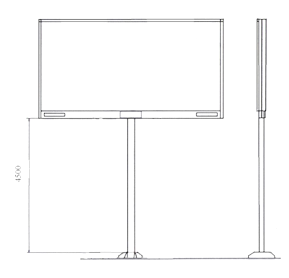 3м х 6м;3м х 4м;           1,5м х 2м;IРекламный щит отдельно стоящий       (планируемые)3м х 6м;3м х 4м;           1,5м х 2м;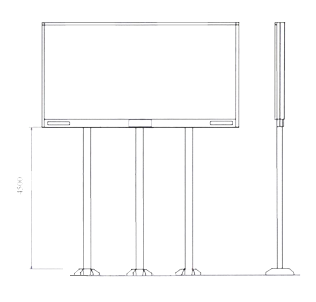 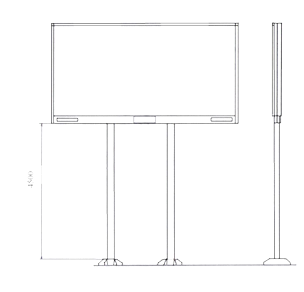 IIРекламный щит настенный (панно)(существующие)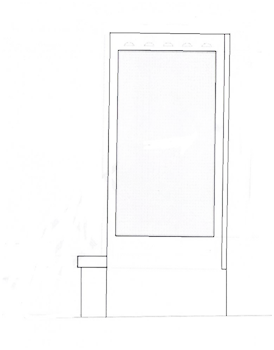 6м х 12м;6м х 10м;6м х 9м;6м х 8м;6м х 6м;3м х 6м;3м х 8м;4м х 5м;4м х 6м;4м х 7м;5м х 8м;2,5м х6м;3м х 9м;3м х 10м;3м х 12м;3м х 15м;2м х5м;3м х 3м;2м х4м;2м х 2м;2м х 3м;1м х 3м;1,5м х 3м;1,5м х 12мIIРекламный щит настенный (панно)      (планируемые)6м х 12м;6м х 10м;6м х 9м;6м х 8м;6м х 6м;3м х 6м;3м х 8м;4м х 5м;4м х 6м;4м х 7м;5м х 8м;2,5м х6м;3м х 9м;3м х 10м;3м х 12м;3м х 15м;2м х5м;3м х 3м;2м х4м;2м х 2м;2м х 3м;1м х 3м;1,5м х 3м;1,5м х 12мIIIПанель-кронштейн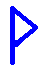      (существующая) 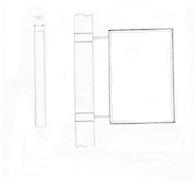           1,2м х 1,8мIIIПанель-кронштейн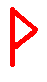        (планируемая)          1,2м х 1,8м      IVТранспарант- перетяжка    (существующий)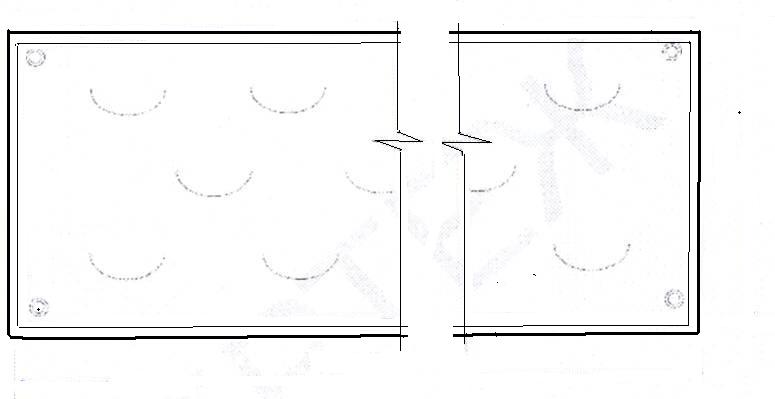            2м х 10м      IVТранспарант- перетяжка    (планируемый)           2м х 10мVКрышная установка(существующая)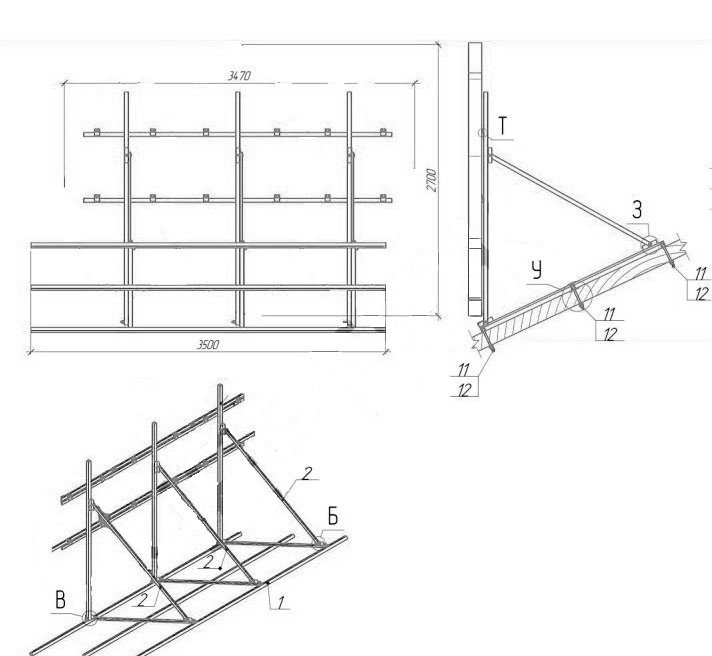 -VКрышная установка(планируемая)-VIРекламный щит на ограждении(существующий)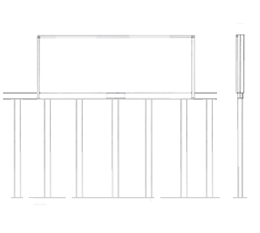 -VIРекламный щит на ограждении       (планируемый)-